NoVisualMusic Deskripsi1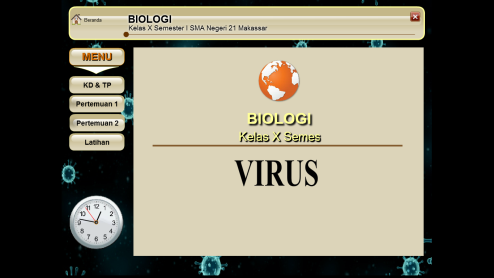 Tampilan home 2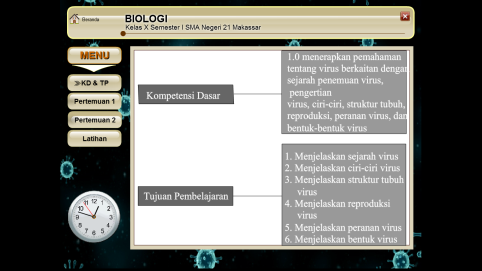 Tampilan Kompetensi dasar dan Tujuan Pembelajaran3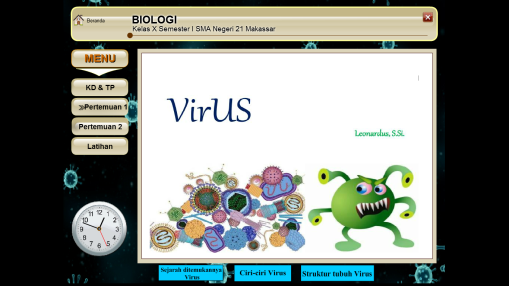 Tampilan menu materi pertemuan 14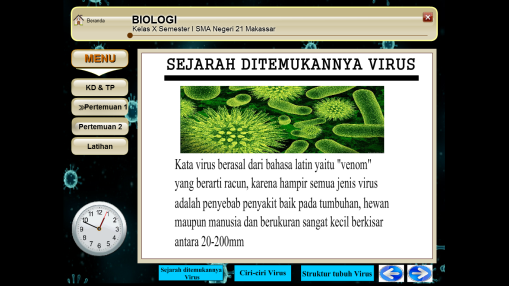 Tampilan materi sejarah ditemukannya virus5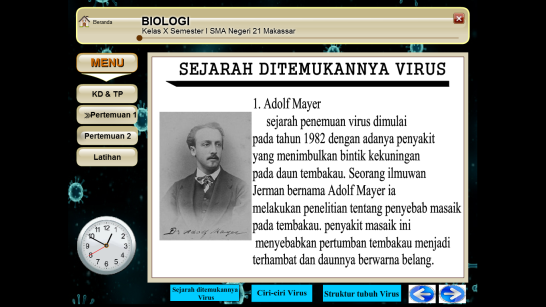 Tampilan materi sejarah ditemukannya virus6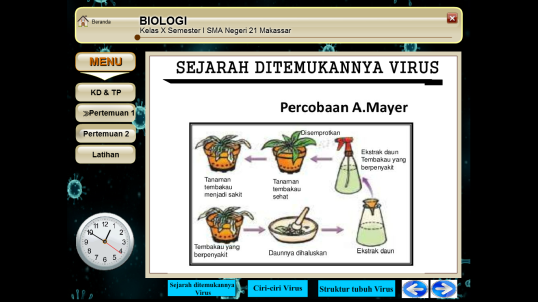 Tampilan materi sejarah ditemukannya virus7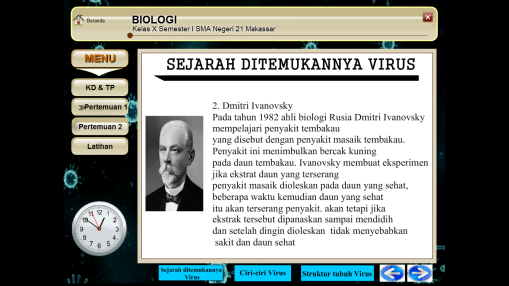 Tampilan materi sejarah ditemukannya virus8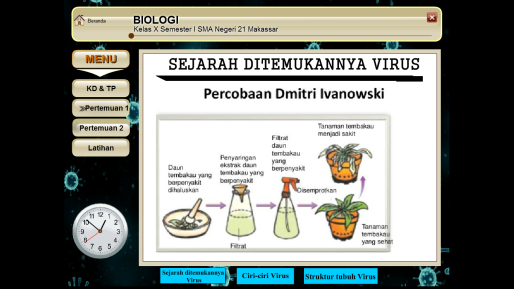 Tampilan materi sejarah ditemukannya virus9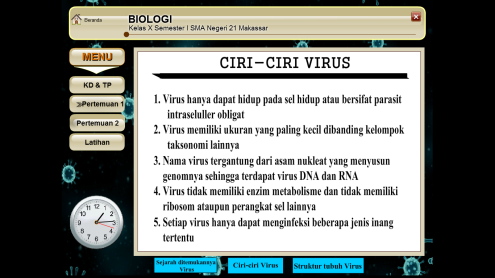 Ciri-Ciri virus10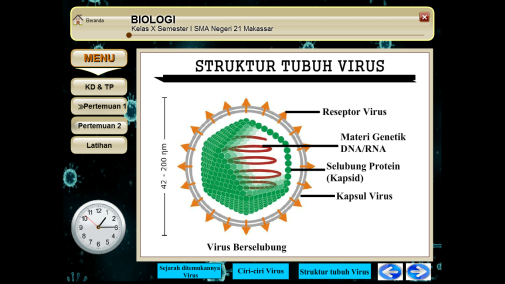 Struktur tubuh virus11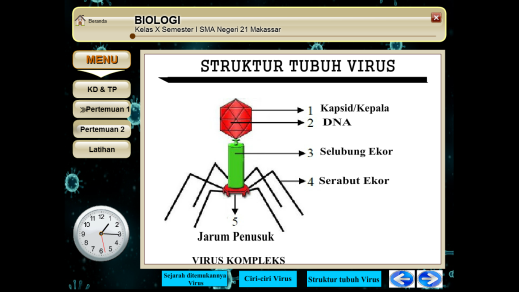 Struktur tubuh virus12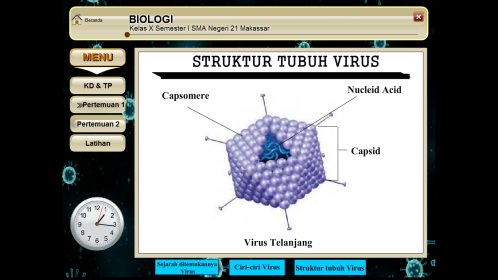 Struktur tubuh virus13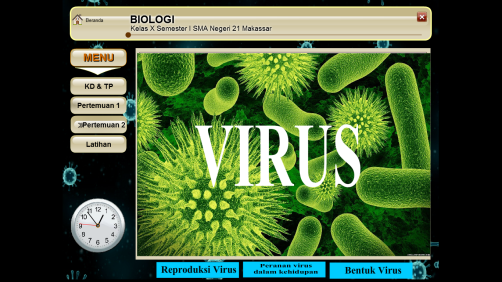 Tampilan menu materi 214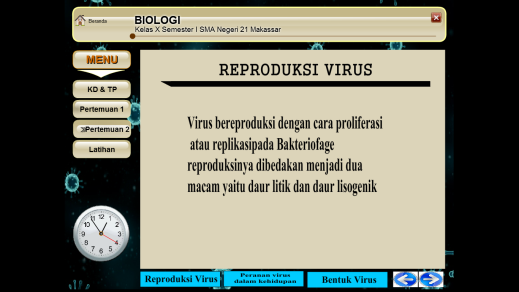 Materi Reproduksi virus15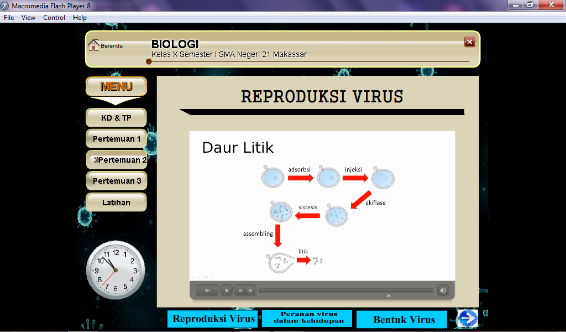 Musik VideoVideo Reproduksi virus daur litik16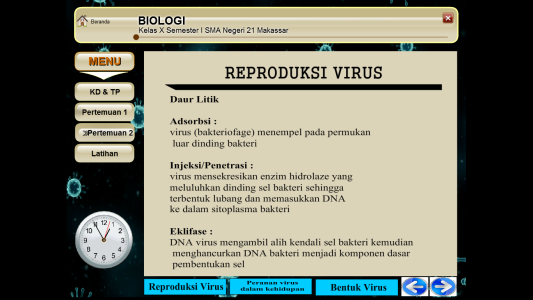 Penjelasan video Reproduksi virus daur litik17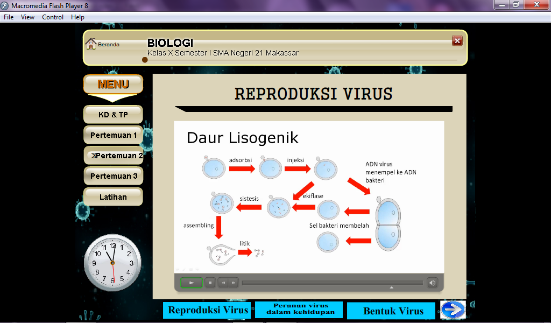 Musik VideoVideo Reproduksi virus daur lisogenik18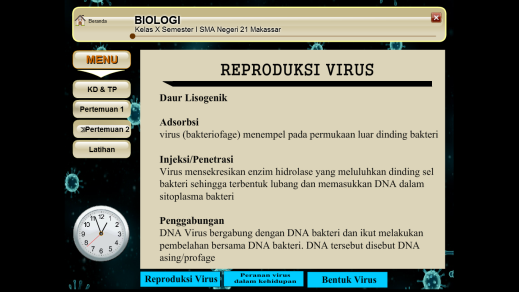  Materi penjelasan Video Reproduksi virus daur lisogenik19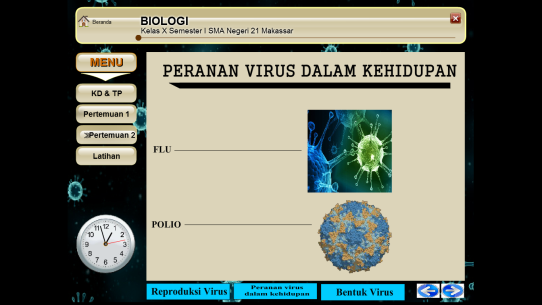 Peranan virus dalam kehidupan20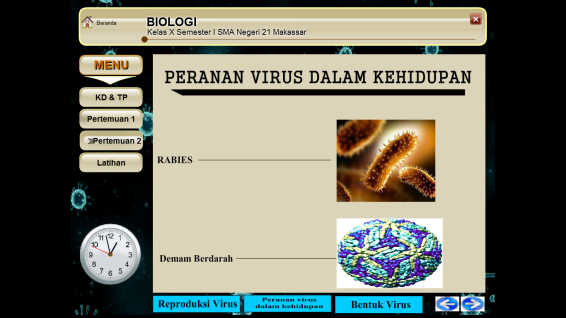 Peranan virus dalam kehidupan21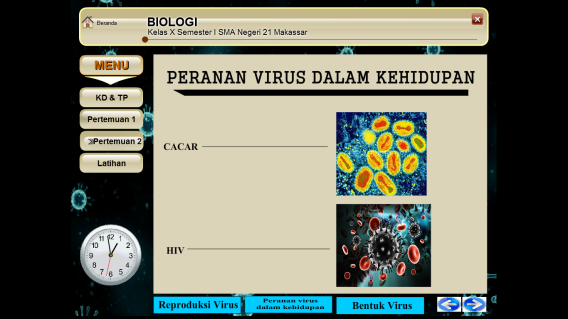 Peranan virus dalam kehidupan22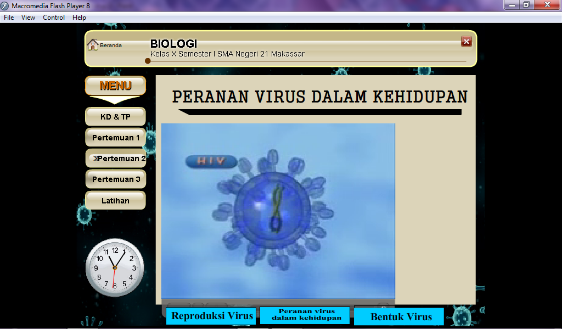 Musik VideoVideo Peranan virus dalam kehidupan23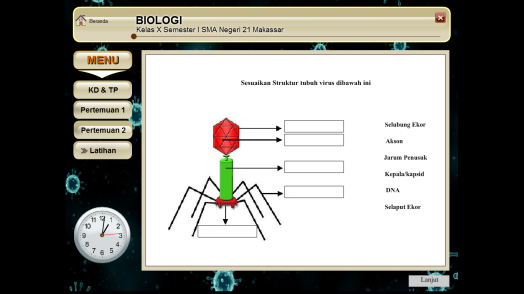 Latihan 124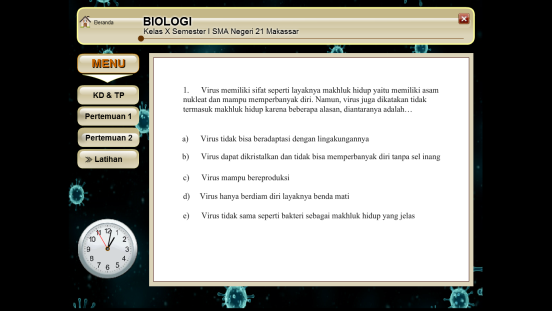 Latihan 2